ВНИМАНИЕ! РАСПИСАНИЕ ПРЕДВАРИТЕЛЬНОЕ – ВОЗМОЖНЫ ИЗМЕНЕНИЯ!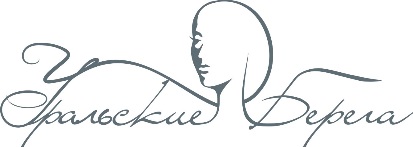 07 декабря 2022 годаЕвро-Азиатский Чемпионат «Уральские берега»  по парикмахерскому искусству среди женских мастеров   Регистрация – 07 декабря   8.30-09.30 ул. Челюскинцев, 102 «Дворец культуры железнодорожников»   Награждение: 07 декабря с 18.0007 декабря 2022 года                              Евро-Азиатский Чемпионат «Уральские берега»по парикмахерскому искусству  среди мужских мастеров «БАРБЕР – ФЕСТ»        Регистрация – 07 декабря   11.00-11.30 ул. Челюскинцев, 102 «Дворец культуры железнодорожников»Награждение: 07 декабря с 18.00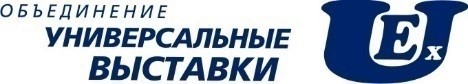 № НОМИНАЦИЯСТАТУСВРЕМЯ РАБОТЫЖЕРЕБЬЕВКАКОНКУРСЖЮРИДЕФИЛЕ, ФОТОI старт09.10Техническая категория. 1 вид: «Креативная прическа»Юниор/Мастер25 мин09:10-09:2009:20-09:4509:45-09:5509:55I старт09.10Модная категория. 1 вид. Дневная прическа/Day Style Юниор/Мастер25 мин09:10-09:2009:20-09:4509:45-09:5509:55II старт10.00Двоеборье 1 вид: Модная категория «Причёска для новобрачной на длинных волосахЮниор/Мастер35 мин10:00 -10.1010.10 -10:45  10:45 -10.5510:55 III старт11:00Салонное обслуживание. Двоеборье:1 вид: «Салонная укладка на длинных волосах».       Юниор/Мастер40 мин11:00 -11.1011.10 -11:50  11:50 -12.0012:00 III старт    12:10- 13:30Домашние работыФантазийное двоеборье.  1 вид: Прическа с постижерным украшением. Тема: «Королева цветов»без разделения5 мин12:10-12:2012:20-12:2512:25-12:4012:40III старт    12:10- 13:30Домашние работыFASHION CITY Городская мода. детский образбез разделения5 мин12:30-12:4012:40-12:4512:45-13:1013:10III старт    12:10- 13:30Домашние работыFASHION CITY Городская мода. мужской образбез разделения5 мин12:30-12:4012:40-12:4512:45-13:1013:10III старт    12:10- 13:30Домашние работыFASHION CITY Городская мода. женский образбез разделения5 мин12:30-12:4012:40-12:4512:45-13:1013:10III старт    12:10- 13:30Домашние работыСалонное окрашиваниебез разделения5 мин13:00-13:1013:10-13:1513:15-13:3013:30IVстарт13:30Техническая категория. 2 вид: «Вечерняя прическа»Юниор/Мастер45 мин13:30-13:4013:40-14:2514:25-14:4014:40IVстарт13:30Модная категория «Модная стрижка с укладкой»Юниор/Мастер45 мин13:30-13:4013:40-14:2514:25-14:4014:40IVстарт13:30Двоеборье 2 вид: Фантазийный конкурс. «Прическа для Гала-вечера»без разделения5 мин13:30-13:4013:40-13:4513:45-14:0014:00IVстарт13:30Фантазийное окрашиваниебез разделения5 мин13:30-13:4013:40-13:4513:45-14:00 14:00Vстарт     14:452 вид. Модная вечерняя прическа/Evening Style Юниор/Мастер25 мин14:45-14:5514:55-15:2015:20-15:3515:35VIстарт15:40Салонное обслуживание. Двоеборье:2 вид: «Салонное плетение»Юниор/Мастер40 мин15:40-15:5015:50-16:3016:30-16:4016:40VIIстарт     16:45Фантазийное двоеборье.2 вид: Фантазийная прическа. Тема «Карнавал»Юниор/Мастер40 мин16:45-16:5516:55-17:3517:35-17:5017:50№ НОМИНАЦИЯСТАТУСВРЕМЯ РАБОТЫЖЕРЕБЬЕВКАКОНКУРСЖЮРИДЕФИЛЕ, ФОТОI старт12.00HAIR TATTOO (фигурный выстриг волос)Без разделения  40 мин  12.00 - 12.10  12.10 – 12.50   12.50 – 13.0513.05I старт12.00Модная категория. МУЖСКИЕ МАСТЕРА. 1 вид: Помпадур с применением элементов ТэйпингаБез разделения  45 мин  12:00 – 12:10  12:10 – 12:55   12:55 – 13:1013:10II старт13.20Модная категория. МУЖСКИЕ МАСТЕРА.3 вид: Дизайн бороды с применением элементов ФейдБез разделения   25 мин  13:20 – 13:30  13:30 – 13:55  13:55 – 14:1014:10   IIIстарт14.20Модная категория. МУЖСКИЕ МАСТЕРА. 2 вид: Кроп с применением элементов ФейдБез разделения  45 мин  14:20- 14:30  14:30 – 15:15   15:15 – 15:3015:30